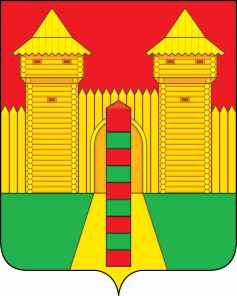 АДМИНИСТРАЦИЯ  МУНИЦИПАЛЬНОГО  ОБРАЗОВАНИЯ «ШУМЯЧСКИЙ   РАЙОН» СМОЛЕНСКОЙ  ОБЛАСТИПОСТАНОВЛЕНИЕот 03.11.2022г. № 497          п. ШумячиВ соответствии с Положением «О Почётной грамоте Администрации                 муниципального образования «Шумячский район» Смоленской области», утвержденным постановлением Администрации муниципального образования «Шумячский район» Смоленской области от 08.07.2010 г. № 106 (в редакции постановления Администрации муниципального образования «Шумячский район» Смоленской области от 28.02.2018 г. № 82)Администрация муниципального образования «Шумячский район»               Смоленской областиП О С Т А Н О В Л Я Е Т:Наградить Почётной грамотой Администрации муниципального образования «Шумячский район» Смоленской области Долусову Татьяну Витальевну, начальника Отдела записи актов гражданского состояния Администрации муниципального образования «Шумячский район» Смоленской  области за многолетний добросовестный труд, безупречное и высокопрофессиональное исполнение должностных обязанностей, большой личный вклад в развитие местного самоуправления Шумячского района Смоленской области  и в связи с 50 - летием.И.п. Главы муниципального образования«Шумячский район» Смоленской области                                    Г.А. ВарсановаО награждении Почётной грамотой  Администрации муниципального образования «Шумячский район» Смоленской области  Т.В. Долусовой                       